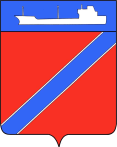 ПОСТАНОВЛЕНИЕАДМИНИСТРАЦИИ ТУАПСИНСКОГО ГОРОДСКОГО ПОСЕЛЕНИЯТУАПСИНСКОГО РАЙОНАот  23.12.2016 г.                                                                              № 1943г.ТуапсеО разрешении разработки документации по планировке территории в границах Туапсинского городского поселения Туапсинского района с целью строительства объекта: «Дренажная система ООО «РН-Туапсинский НПЗ» с защитой от размыва»В соответствии со статьями 42, 43, 45, 46 Градостроительного кодекса Российской Федерации, Земельным кодексом Российской Федерации, Федеральным законом от 6 октября 2003 года № 131-ФЗ «Об общих принципах организации местного самоуправления в Российской Федерации», Положением о публичных слушаниях в Туапсинском городском поселении Туапсинского района, утвержденным  решением Совета Туапсинского городского поселения Туапсинского района от 27 мая 2008 года № 2.3, обращением ООО «РН-Туапсинский НПЗ» о разработке документации по планировке территории,         п о с т а н о в л я ю:	1. Разрешить ООО «РН-Туапсинский НПЗ» разработку документации по планировке территории в границах Туапсинского городского поселения Туапсинского района с целью строительства объекта: «Дренажная система ООО «РН-Туапсинский НПЗ» с защитой от размыва» согласно прилагаемому графическому материалу, с последующим согласованием в отделе архитектуры и градостроительства администрации Туапсинского городского поселения Туапсинского района.	2. Рекомендовать ООО «РН-Туапсинский НПЗ»:	2.1. Обеспечить за счет собственных средств разработку документации, указанной в пункте 1 настоящего постановления;	2.2. До начала подготовки документации по планировке территории подготовить и утвердить техническое задание на разработку проекта планировки;	2.3. Подготовку документации по планировке территории выполнить в соответствии с Генеральным планом Туапсинского городского поселения Туапсинского района, утвержденным решением Совета Туапсинского городского поселения Туапсинского района от 14 декабря 2010 года № 43.2, Правилами землепользования и застройки, утвержденными решением Совета Туапсинского городского поселения Туапсинского района от 24 сентября 2015 года, с учетом границ территорий объектов культурного наследия, границ вновь выявленных объектов культурного наследия, границ зон с особыми условиями использования территории;	2.4. Предоставить в администрацию Туапсинского городского поселения Туапсинского района необходимые материалы для проведения публичных слушаний по проекту планировки территории в границах Туапсинского городского поселения Туапсинского района с целью строительства объекта: «Дренажная система ООО «РН-Туапсинский НПЗ» с защитой от размыва» в установленном порядке;	2.5. После утверждения проекта планировки передать документацию по планировке территории в администрацию муниципального образования для размещения в информационной системе обеспечения градостроительной деятельности.	Отделу юридического обеспечения по взаимодействию с представительным органом, организации работы с обращениями граждан, общественностью и СМИ (Дроботова) опубликовать настоящее постановление в газете «Мой Туапсе». Отделу архитектуры и градостроительства (Коркишко) разместить настоящее постановление на официальном сайте администрации Туапсинского городского поселения Туапсинского района в сети «Интернет».Контроль за выполнением настоящего постановления возложить на заместителя главы администрации Туапсинского городского поселения Туапсинского района Е.М. Балантаеву.Постановление вступает в силу со дня его подписания.Глава Туапсинского городского поселения                                                                                 Туапсинского района                                                                                  А.В. Чехов                                                                                                                                                                                                